.Intro: 16 cts. on the vocalsRIGHT MAMBO, LEFT MAMBO, RIGHT SHUFFLE FORWARD,  CHASSE TURN RIGHTRIGHT ROCKING CHAIR, RIGHT SCUFF, HITCH, STOMP, REPEAT WITH LEFTRIGHT CROSS MAMBO, LEFT CROSS MAMBO, 1/4 PIVOT TURNS X2RIGHT CROSS ROCK, LEFT CROSS ROCK, 1/2 PIVOT, 1/4 PIVOTContact: gondanzn@verizon.netParking Lot Party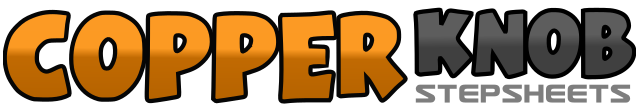 .......Count:32Wall:4Level:High Beginner / Improver.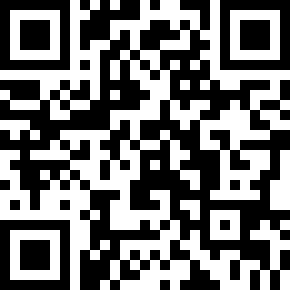 Choreographer:Kathy Brown (USA) - August 2013Kathy Brown (USA) - August 2013Kathy Brown (USA) - August 2013Kathy Brown (USA) - August 2013Kathy Brown (USA) - August 2013.Music:Parking Lot Party - Lee Brice : (CD: Hard 2 Love)Parking Lot Party - Lee Brice : (CD: Hard 2 Love)Parking Lot Party - Lee Brice : (CD: Hard 2 Love)Parking Lot Party - Lee Brice : (CD: Hard 2 Love)Parking Lot Party - Lee Brice : (CD: Hard 2 Love)........1&2Rock forward right, recover left, step right next to left3&4Rock back left, recover right, step left next to right5&6Step right forward, step left next to right, step right forward7&8Step forward left, pivot 1/2 right, step forward left1&2&Rock forward right, recover left, rock back right, recover left3&4Scuff right forward, hitch right, stomp right5&6&Rock forward left, recover right, rock back left, recover right7&8Scuff left forward, hitch left, stomp left1&2Cross rock right over left, recover left, step right next to left3&4Cross rock left over right, recover right, step left next to right5-6Step right forward, pivot 1/4 left7-8Step right forward, pivot 1/4 left1&2Cross rock right over left, recover left, step right next to left3&4Cross rock left over right, recover right, step left next to right5-6Step right forward, pivot 1/2 left7-8Step right forward, pivot 1/4 left